Date: Friday 26th February 2021
Learning Context: SPAG
Learning Objective: Exclamation Marks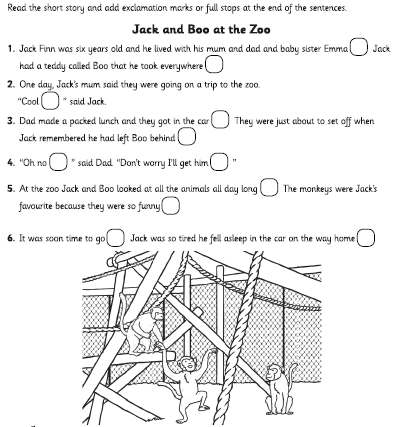 